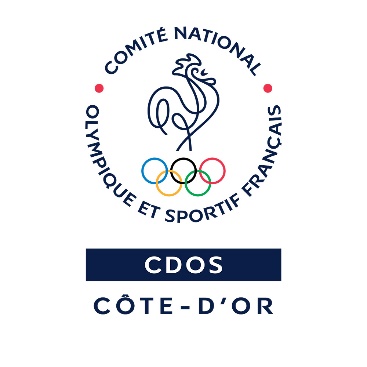 BULLETIN D’INSCRIPTIONFORMATION COMPTABILITE avec C.A.S.I.C.OA retourner au :Comité Départemental Olympique et Sportif de Côte-d’Or19 rue Pierre de Coubertin – 21 000 DIJONAccompagné du chèque de règlement (à l’ordre du )		ASSOCIATIONNom de l’association :……………………………………………………………………………………….Adresse :……………………………………………………………………………………………………..Code postal :………………………………………..	Ville :………………………………………………..Tél :………………………………………………...	Courriel : …………………………………………....Activité de l’association :…………………………………………………………………………………....PARTICIPANTNom :……………………………………………….	Prénom :……………………………………………..Adresse :……………………………………………………………………………………………………..Code postal :……………………………………….	Ville :………………………………………………..Tél :………………………………………………...	Courriel :…………………………………………….Date de naissance :…………………………………	Lieu de naissance :…………………………………..Fonction dans l’association :…………………………………………………………………………………N° licence :…………………………………………………………………………………………………...SESSIONS CHOISIES⃞ Vendredi 19 janvier 2018⃞ Vendredi 27 avril 2018⃞ Vendredi 12 octobre 2018TARIFSL’accompagnateur est une seconde personne de l’association qui bénéficiera de la formation uniquement (mais pas du logiciel).Les associations dont leur comité départemental est affilié au  ainsi que les associations n’ayant pas de comité départemental bénéficient du tarif adhérent.Souhaitez-vous recevoir une attestation de paiement ?⃞  Oui						⃞ NonLes comités départementaux affiliés au CDOS en 2018 sont :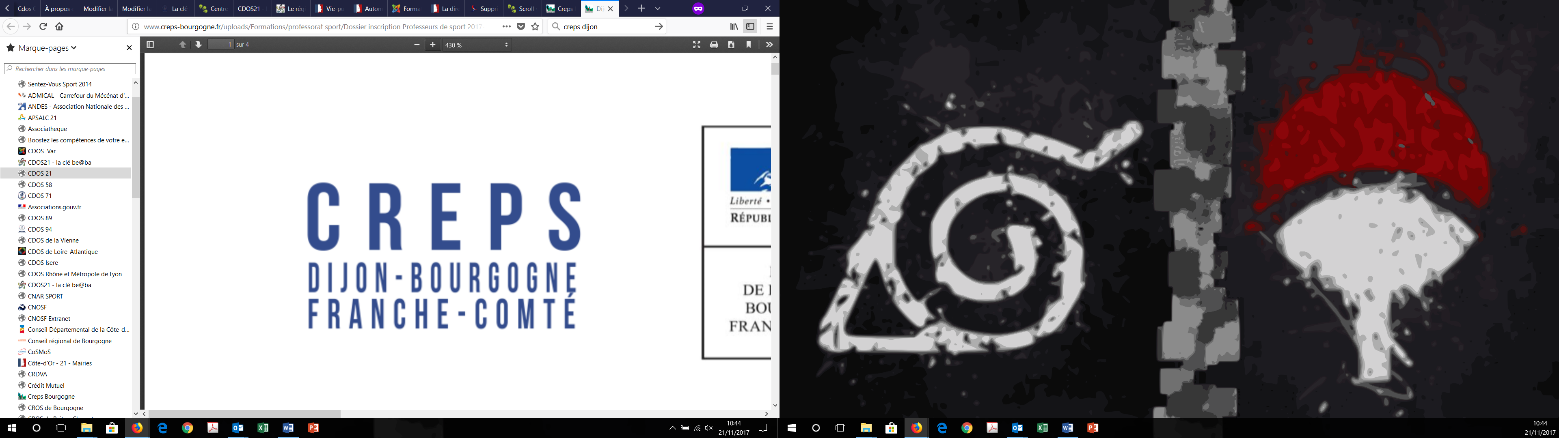 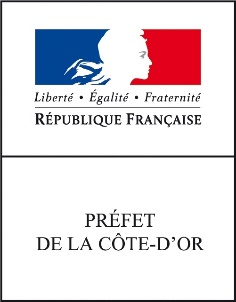 AdhérentAdhérentNon-adhérent(e)Non-adhérent(e)Participant55 € / personneParticipant80 € / personneAccompagnateur40 € / personneAccompagnateur55 € / personneAERONAUTIQUELUTTEATHLETISMEMONTAGNE ESCALADEAVIRONNATATIONBADMINTONPETANQUEBASKET-BALLRANDONNEE PEDESTRECLUB ALPIN FRANCAISRUGBYCOURSE D'ORIENTATIONSKICYCLISMESPELEOLOGIECYCLOTOURISMESPORT DE BOULESE.P.G.VSPORT EN MILIEU RURALEQUITATIONSPORT POUR TOUSESCRIMESPORTS DE QUILLESETUDES ET SPORTS SOUS MARINSTENNISF.S.C.FTENNIS DE TABLEF.S.G.T.TIRFOOTBALLTIR A L'ARCGOLFTRIATHLONGYMNASTIQUEU.F.O.L.E.P.HALTEROPHILIEU.N.S.S.HANDBALLU.S.E.P. 21HANDISPORTVOILEJUDOVOL A VOILEKARATEVOLLEY BALL